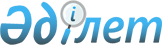 "Қазақстан Республикасы Үкіметінің жанындағы консультативтік-кеңесші органдардың кейбір мәселелері туралы" Қазақстан Республикасы Премьер-Министрінің 2017 жылғы 12 маусымдағы № 76-ө өкіміне өзгерістер енгізу туралыҚазақстан Республикасы Премьер-Министрінің 2019 жылғы 2 сәуірдегі № 42-ө өкімі
      "Қазақстан Республикасы Үкіметінің жанындағы консультативтік-кеңесші органдардың кейбір мәселелері туралы" Қазақстан Республикасы Премьер-Министрiнiң 2017 жылғы 12 маусымдағы № 76-ө өкiмiне мынадай өзгерістер енгiзiлсiн:
      көрсетілген өкімге 2-қосымшада:
      көрсетілген өкіммен бекітілген Мұнай-газ және энергетика салаларын дамыту жөніндегі ведомствоаралық комиссия құрамында: 
      "Қазақстан Республикасының Энергетика бірінші вице-министрі" деген жол алып тасталсын; 
      "Қазақстан Республикасы Президенті Әкімшілігі Басшысының орынбасары (келісім бойынша)" деген жол мынадай редакцияда жазылсын:
      "Қазақстан Республикасы Президенті Әкімшілігі Басшысының орынбасары (келісім бойынша) немесе Қазақстан Республикасы Президентінің әлеуметтік-экономикалық мәселелерге жетекшілік ететін көмекшісі (келісім бойынша)";
      "Қазақстан Республикасының Денсаулық сақтау министрі" деген жол алып тасталсын;
      "Қазақстан Республикасының Инвестициялар және даму министрі" деген жол мынадай редакцияда жазылсын:
      "Қазақстан Республикасының Индустрия және инфрақұрылымдық даму министрі";
      көрсетілген өкіммен бекітілген Мұнай-газ және энергетика салаларын дамыту жөніндегі ведомствоаралық комиссия туралы ережеде:
      5-тармақ мынадай редакцияда жазылсын: 
      "5. Комиссияның отырыстары қажеттiлiгiне қарай өткiзiледi.".
					© 2012. Қазақстан Республикасы Әділет министрлігінің «Қазақстан Республикасының Заңнама және құқықтық ақпарат институты» ШЖҚ РМК
				
      Премьер-Министр

А. Мамин
